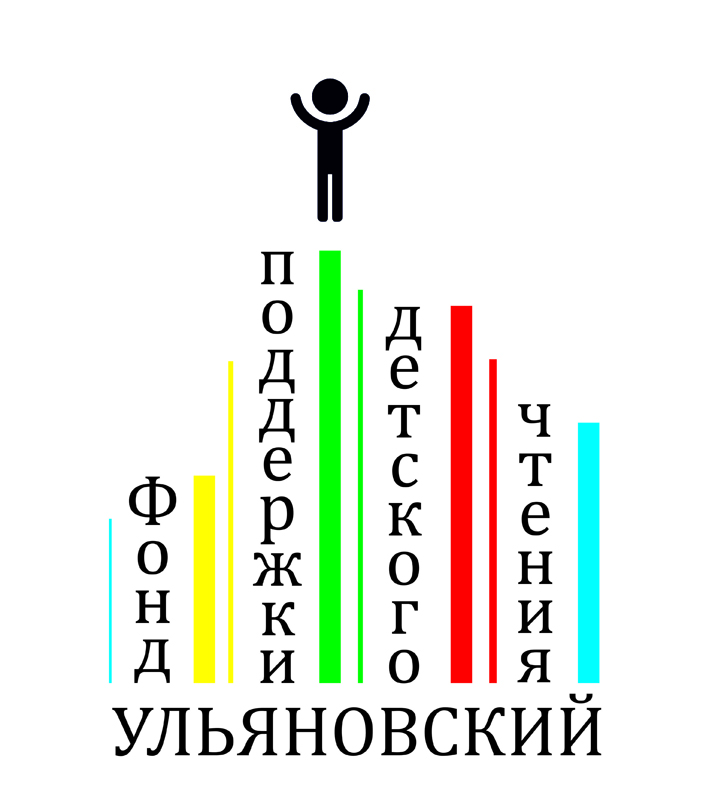 Ульяновский фонд поддержки детского чтенияРоссия, 432063   г. Ульяновск,  ул. Минаева, д. 48Тел.(8422)  41-81-93,  факс  41-81-93 ОКПО – 84269078   ИНН  -  7325079221   КПП - 732501001Исх.  № 22				                                                                 «15»  января  2019 г.		                                                                     О I  Международной Акции«Наши истоки. Читаем фольклор»Уважаемые коллеги! Ульяновский Фонд поддержки детского чтения (далее – Организатор), Областное государственное бюджетное учреждение культуры «Ульяновская областная библиотека для детей и юношества имени С.Т. Аксакова» (далее – Соорганизатор) приглашают принять участие в I Международной Акции «Наши истоки. Читаем фольклор» (далее – Акция). I Международная Акция «Наши истоки. Читаем фольклор» является правопреемницей Всероссийской Акции «Наши истоки. Читаем фольклор», ставшей победителем второго конкурса 2017 года на Грант Президента РФ и реализованная в 2018 году в 51 субъекте Российской Федерации.  Акция направлена на формирование и развитие у подрастающего поколения народов России и мира уважения и добросердечия к представителям разных народов, культур, верований посредством изучения и популяризации фольклора, проводится с января по апрель 2019 года поэтапно.1 этап: с 21 января по 15 февраля 2019 года осуществляется приём заявок Организатором по электронной почте fondchtenie73@yandex.ru c пометкой «Наши истоки -2019», оформленный согласно Приложению №1 к настоящему Положению2 этап: 21 февраля 2018 года, в Международный день родного языка, организации – участники Акции проводят мероприятия по популяризации фольклора, читают произведения устного народного творчества (национальный эпос, былины, сказания, сказы, предания, сказки, легенды, притчи, были, былички, загадки, пословицы, поговорки, скороговорки и др.) по собственному выбору на русском и родном языках, на языках народов мира организуют работу книжных и художественных выставок, выставок народных промыслов.3 этап: с 22 февраля по 1 марта 2018 года участники высылают Организатору по электронной почте fondchtenie73@yandex.ru c пометкой «Наши истоки- 2019» отчёт о проделанной работе, оформленный согласно Приложению №2 к настоящему Положению.К участию в Акции приглашаются все заинтересованные организации, работающие с детьми и молодёжью в субъектах Российской Федерации и за рубежом: библиотеки, дошкольные и общеобразовательные организации, организации дополнительного образования, центры детского творчества, дома культуры.Организатор (Ульяновский фонд поддержки детского чтения) и Соорганизатор (Ульяновская областная библиотека для детей и юношества имени С.Т. Аксакова) осуществляет информационное сопровождение Акции. Итоги мероприятий, проведённых в Международный день родного языка, подводятся Организатором по материалам отчётов участников. Организации, приславшие отчёт, оформленный строго в рамках Приложения №2 к Положению об Акции, получают Дипломы. Дипломы высылаются на указанные в отчётах электронные адреса до 30 апреля 2019 года. Информация о ходе Акции размещается на сайтах Ульяновского фонда поддержки детского чтения (http://fondchtenie73.ucoz.net/), Ульяновской областной библиотеки для детей и юношества имени С.Т. Аксакова (http://aksakovka.ru/), а также на сайтах организаций – участников Акции и в социальных сетях.Контактная информация Организатора:Ульяновский фонд поддержки детского чтения432017 г. Ульяновск, ул. Минаева, д.48.Телефон 8(8422)41-81-94Сайт: fondchtenie73.ucoz.net;  aksakovka.ruКоординатор: Рылина Ирина СергеевнаE- mail: fondchtenie73@yandex.ruС Положением вы можете ознакомиться на сайте Фонда fondchtenie73.ucoz.net и на сайте библиотеки Аксакова http://aksakovka.ru/ в разделе «Конкурсы и проекты».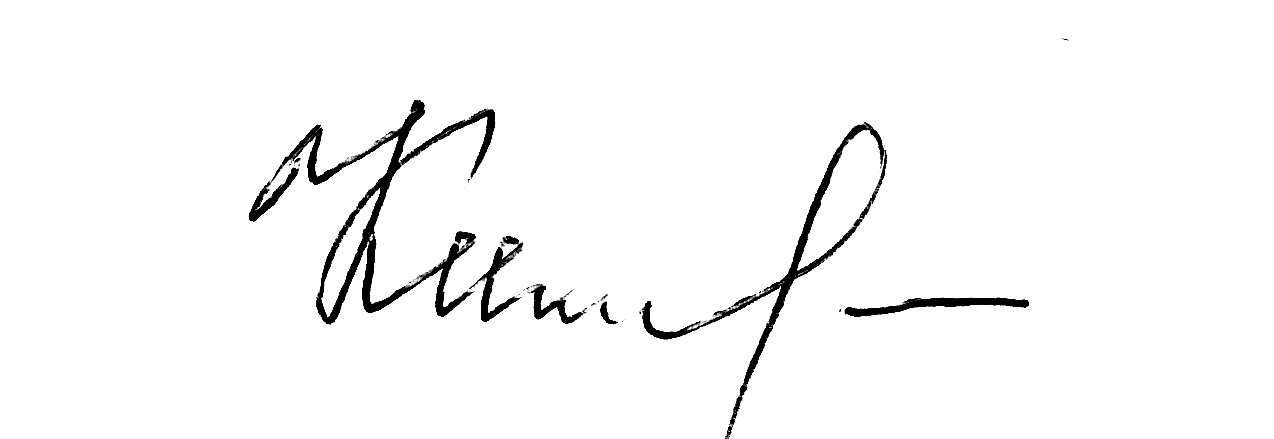 Председатель Фонда								Т.Е. КичинаИ.С. Рылина, 8(8422) 41-81-94